Publicado en Berlín el 28/09/2018 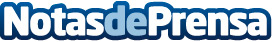 La nueva receta holandesa: VTel y SnomVTel confía en los teléfonos de Snom para suministrar los servicios de telefonía Vcare. En el sector sanitario, la accesibilidad protegida e inmediata a los instrumentos operativos y al personal es, a menudo de vital importancia. Con Vcare, el operador telefónico holandés Vtel ha desarrollado una solución para la telefonía a través de cloud, segura y eficaz, capaz de dar soporte a empleados de estructuras hospitalarias, ambulatorios médicos y clínicas, así como a pacientes y a sus familiares. Datos de contacto:Erdem Mansur Nota de prensa publicada en: https://www.notasdeprensa.es/la-nueva-receta-holandesa-vtel-y-snom_1 Categorias: Internacional Telecomunicaciones E-Commerce http://www.notasdeprensa.es